46th Dale Gooding Invitational Swim MeetHosted By: Saginaw YMCA SharksNovember 17, 2018Morning Events    Warm-up 8:15 am  Events  9:00 amAfternoon Events     Warm-ups  12 noon   Events 12:45 amEntry SummaryTeam   _________________________________Number of Swimmers  ______________Number of entries           ____________				X $ 4.00			________________Mail with check to:Attn: Sam BealYMCA of Saginaw1915 Fordney Saginaw, MI  48601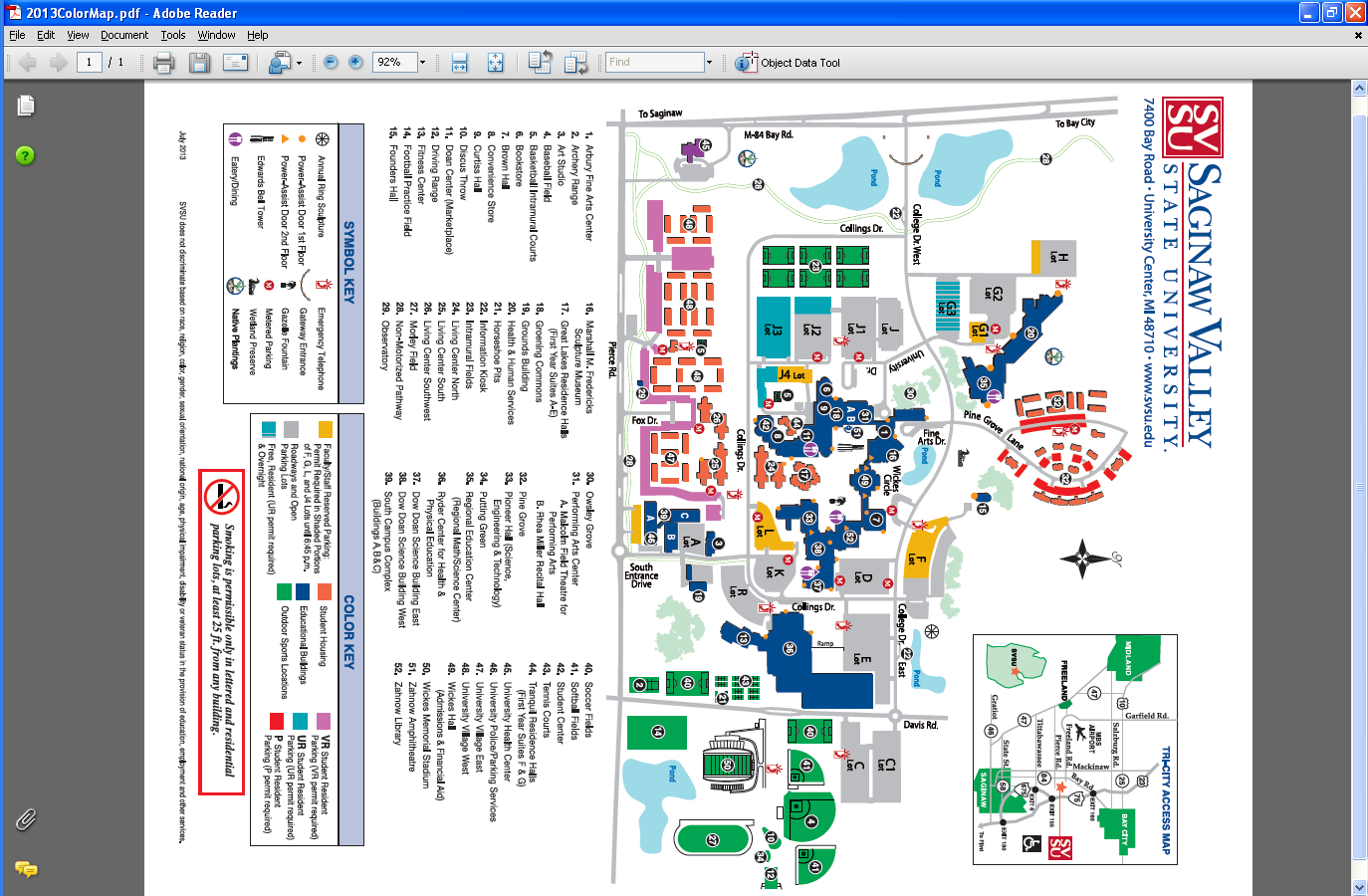 Location:The Saginaw Valley State University Natatorium is located at 7400 Bay Road, University Center 48710 in the Ryder Center Building.  This building is #36 on attached map. Use Google maps or map quest for direction to SVSU.Times:Saturday Morning Session: 8:15 am Warm-up, 9:00 am                                             Start 8 & under,        9 & 10Saturday Afternoon Session: Anticipate 12 :00pm Warm-ups with 12:45 pm Start, or immediately following the conclusion of AM session, whichever is later. Will e-mail predicted PM start to each team if it is different.  11-12, 13-14 and OpenWarm-ups in the competition pool will be 35 minutes long.  The south course (~30 meters) will be available for warm-ups/warm-downs from 8:15 till the end of the afternoon session.Motels:TownePlace Suites    5368 Fashion Square Boulevard · Saginaw, MI(989-792-2200)Spring Hill Suites       5270 Fashion Square Blvd·   Saginaw, MI(989-792-2800)Or any other hotel in the same area use Google or other search engines to find other examples.Facilities:SVSU is a 25-yard, 8 lane pool with an additional attached pool for supervised warm-up and warm-down.  Depth at start is 12 feet and 7 feet at turn.  Permanent starting blocks and non-turbulent lane markers will be used. Daktronics timing with an 8-lane display will be used.  There is ample balcony seating for spectators.  Lockers are available (provide your own lock). The competition course has not been certified in accordance with 104.2.2C(4).Meet Format:This meet is open to all swimmers 18 and under regardless of affiliation.  Entry Limits:Entries will be accepted on a first come first serve basis by date of email for electronic entries and date of receipt by the entry chair for hard copy entries until the Michigan Swimming Four (4) Hour time limit is met for  those sessions with 12 and Under events.  As set forth in entry procedures below, (A) a hard copy of your club’s entry summary sheet, and (B) your club’s entry and entry fees must be received by the Entry Chair in a timely fashion prior to the start of the meet, or your swimmers will not be allowed to swim in the meet.  Entries received after the four (4) hour per session time limit has been met will be returned even if received before the entry deadline.  Exception:  unaffiliated swimmers from Saginaw and Bay Counties maybe allowed to enter after the time limit, call Meet Referee for details.Swimmers Without A Coach:Any swimmer entered in the meet, unaccompanied by a coach, must be approved by a coach as being proficient in performing a racing start or must start each race from within the water.  It is the responsibility of the swimmer or the swimmer’s legal guardian to ensure compliance with this requirement.Individual Entry Limits:Swimmers may enter a maximum of 4 events per dayElectronic Entries:$4.00 per individual event.   Make checks payable to: YMCA of Saginaw.Entry Procedures:Entries may be submitted to the entry chairperson as of 8:00 am October 15, 2018. The entry chairperson must receive all entries no later than November 5, 2018.  Entries must include correct swimmer name and age.  All individual entries should be submitted via electronic mail to the entry chairperson at vsvillalon@yahoo.com.   All entries will be processed in order by email date code or mail date code.  Any entries submitted will be considered provisional until such time as the entry chairperson has received a hard copy of: (a) your club's entries (Team Manager Meet Entries Report), (b) your club's entry fees.   This must be received in a timely fashion prior to the start of the meet or your swimmers will not be allowed to swim in the meet. Refunds:Once a team or individual entry has been received and processed by the entry chair there are no refunds in full or in part unless the “over qualification exception” applies.Entry Chair:Your club's Entry, Entry Summary Sheet, and Check should be sent via U.S. mail or nationally recognized overnight courier to:Sam BealYMCA of Saginaw1915 Fordney Saginaw, MI  48601Marshaling:Self-marshaling will be expected for all swimmers.Seeding:Seeding will be done after all entries have been received and prior to the day of the meet.  All events are timed finals and will be seeded slowest to fastest.  Deck entries may or may not be seeded depending on lane availability.Deck Entries / Time Trials:Deck entries will be offered if time is available within the four hour per session maximum time limit.  This will be at the discretion of the Meet Director and the Meet Referee.  Deck entries are $6.00.  If you need to deck enter a swimmer please do so in the pool office.  Special effort will be made to include unattached swimmers from Saginaw.Meet Admissions:Adults: admission is $5.00.  Swimmers and children 12 and under are free. There will be a parking fee for the Ryder Center parking lot (E).  Other parking lots may or may not be free.  A map is attached.Scoring:No individual or team scoring will be kept.Awards:Medals for the top three places for the 12 and under age groups.  Ribbons for the next nine places.  Age groups for the awards will be 8 & Under, 9 & 10 and 11 & 12.Results:Results will be posted to the Saginaw Sharks web site under “Visiting Teams”.  Results will also be available on flash drive (HY-TEK Team Manager result file) upon request. Teams must provide their own flash drive.Concessions:Food and beverages will be available for purchase in the upper level of the Ryder Center. No food or beverage will be allowed on the deck of the pool, in the locker rooms or in the spectator areas. A hospitality area will be available for coaches and officials.Swimming Safety:Michigan Swimming warm up rules will be followed. To protect all swimmers during warm-ups, swimmers are required to enter the pool feet first at all times except when sprint lanes have been designated. No jumping or diving. The same rules will apply with respect to the warm-down pool. Penalties for violating these rules will be in the sole discretion of the meet referee which may include ejection from the meet.Deck Personnel/ Locker Rooms/ Credentialing:Only registered and current coaches, athletes, officials and meet personnel are allowed on the deck or in locker rooms. Access to the pool deck may only be granted to any other individual in the event of emergency through approval by the Meet Director or the Meet Referee.  Personal assistants/helpers of athletes with a disability shall be permitted when requested by an athlete with a disability or a coach of an athlete with a disability.Lists of registered coaches, certified officials and meet personnel will be placed in the hallway to the locker rooms and pool deck.  Meet personnel will check the list of approved individuals and issue a credential to be displayed at all times during the meet.  This credential will include the host team logo as well as the function of the individual being granted access to the pool deck (Coach, Official, Timer, or Meet Personnel).  In order to obtain a credential, Coaches and Officials must be current in all certifications through the final date of the meet. Meet personnel must return the credential at the conclusion of working each day and be reissued a credential daily.All access points to the pool deck and locker rooms will either be secured or staffed by a meet worker checking credentials throughout the duration of the meet.Swimmers with Disabilities: All swimmers are encouraged to participate. If any of your swimmers have special needs or requests please indicate them on the entry form and with the Clerk of Course and/or the Meet Referee during warm ups.General Info:Any errors or omissions in the program will be documented and signed by the meet Referee and available for review at the Clerk of Course for Coaches review.  Information will also be covered at the Coaches’ Meeting.First Aid:Supplies will be kept in the lifeguard office.  Facility Items:No smoking is allowed in the building or on the grounds of SVSU Ryder Center.Pursuant to applicable Michigan law, no glass will be allowed on the deck of the pool or in the locker rooms.No bare feet allowed outside of the pool area. Swimmers need to have shoes to go into the hallway to awards or concessions.An Emergency Action Plan has been submitted by the Host Club to the Safety Chair and the Program Operations Chair of Michigan Swimming prior to the approval of this meet and is available for review and inspection at the lifeguard office (entrance northwest corner of pool deck).To comply with USA Swimming privacy and security policy, the use of audio or visual recording devices, including a cell phone, is not permitted in changing areas, rest rooms or locker rooms.Meet Director:Sam Beal                    email: sbeal@saginawymca.org Entry ChairVincent Villalonvsvillalon@yahoo.comMeet Referee:Charlie Case	                  e-mail: ccase416@hotmail.comGirls event No.EVENTBoys event No.110 & Under  100 Individual Medley238 & Under  25 Freestyle4510 & Under  50 Freestyle678 & Under  25 Butterfly8910 & Under  50 Butterfly10118 & Under  50 Freestyle121310 & Under  100 Freestyle14158 & Under  25 Backstroke161710 & Under  50 Backstroke18198 & Under  25 Breaststroke202110 & Under  50 Breaststroke222310 & Under  200 Freestyle24Girls event No.EVENTBoys event No.2511 & 12  200 Freestyle262713 & 14  200 Freestyle2829Open  200 Freestyle303111 & 12  100 Individual Medley323313 & 14  200 Individual Medley3435Open  200 Individual Medley363711 & 12  50 Freestyle383913 & 14  50 Freestyle4041Open  50 Freestyle424311 & 12  50 Butterfly444513 & 14  100 Butterfly4647Open  100 Butterfly484911 & 12  100 Freestyle505113 & 14  100 Freestyle5253Open  100 Freestyle545511 & 12  50 Backstroke565713 & 14  100 Backstroke5859Open  100 Backstroke606111 & 12  50 Breaststroke626313 & 14  100 Breaststroke6465Open  100 Breaststroke666712 & Under  500 Freestyle686913 & 14  500 Freestyle7071Open  500 Freestyle72